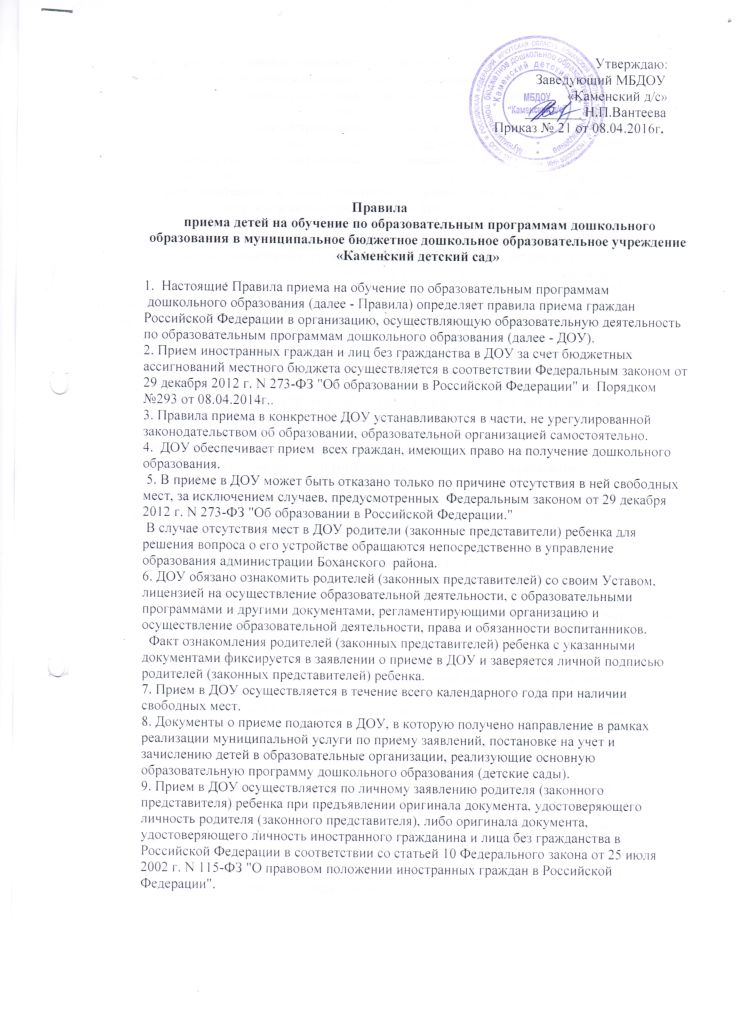 ДОУ может осуществлять прием указанного заявления в форме электронного документа с использованием информационно-телекоммуникационных сетей общего пользования.В заявлении родителями (законными представителями) ребенка указываются следующие сведения:а) фамилия, имя, отчество (последнее - при наличии) ребенка;б) дата и место рождения ребенка;в) фамилия, имя, отчество (последнее - при наличии) родителей (законных представителей) ребенка;г) адрес места жительства ребенка, его родителей (законных представителей);д) контактные телефоны родителей (законных представителей) ребенка.    Форма заявления размещается ДОУ на информационном стенде и на официальном сайте ДОУ в сети Интернет.Прием детей, впервые поступающих в ДОУ, осуществляется на основании медицинского заключения.  Для приема в ДОУ:а) родители (законные представители) детей, проживающих на закрепленной территории, для зачисления ребенка в ДОУ дополнительно предъявляют оригинал свидетельства о рождении ребенка или документ, подтверждающий родство заявителя (или законность представления прав ребенка), свидетельство о регистрации ребенка по месту жительства или по месту пребывания на закрепленной территории или документ, содержащий сведения о регистрации ребенка по месту жительства или по месту пребывания;б) родители (законные представители) детей, не проживающих на закрепленной территории, дополнительно предъявляют свидетельство о рождении ребенка.Родители (законные представители) детей, являющихся иностранными гражданами или лицами без гражданства, дополнительно предъявляют документ, подтверждающий родство заявителя (или законность представления прав ребенка), и документ, подтверждающий право заявителя на пребывание в Российской Федерации.Иностранные граждане и лица без гражданства все документы представляют на русском языке или вместе с заверенным в установленном порядке переводом на русский язык.Копии предъявляемых при приеме документов хранятся в образовательной организации на время обучения ребенка.10. Дети с ограниченными возможностями здоровья принимаются на обучение по адаптированной образовательной программе дошкольного образования только с согласия родителей (законных представителей) и на основании рекомендаций психолого-медико-педагогической комиссии.                                                                                                         11. Требование представления иных документов для приема детей в ДОУ в части, не урегулированной законодательством об образовании, не допускается.12. Факт ознакомления родителей (законных представителей) ребенка, в том числе через информационные системы общего пользования, с лицензией на осуществление образовательной деятельности, уставом ДОУ, образовательной программой дошкольного образования и другими локальными актами фиксируется в заявлении о приеме и заверяется личной подписью родителей (законных представителей) ребенка.Подписью родителей (законных представителей) ребенка фиксируется также согласие на обработку их персональных данных и персональных данных ребенка в порядке, установленном законодательством Российской Федерации.13. Родители (законные представители) ребенка могут направить заявление о приеме в ДОУ почтовым сообщением с уведомлением о вручении посредством официального сайта учредителя ДОУ в информационно-телекоммуникационной сети "Интернет", федеральной государственной информационной системы "Единый портал государственных и муниципальных услуг (функций)" в порядке предоставления муниципальной услуги.Оригинал паспорта или иного документа, удостоверяющего личность родителей (законных представителей), и другие документы в соответствии с пунктом 9 настоящего Порядка предъявляются руководителю ДОУ или уполномоченному им должностному лицу в течение 30 календарных дней после подачи заявления.14. Заявление о приеме в ДОУ и прилагаемые к нему документы, представленные родителями (законными представителями) детей, регистрируются руководителем ДОУ или уполномоченным им должностным лицом, ответственным за прием документов, в журнале приема заявлений о приеме в ДОУ. После регистрации заявления родителям (законным представителям) детей выдается расписка в получении документов, содержащая информацию о регистрационном номере заявления о приеме ребенка в ДОУ, перечне представленных документов. Расписка заверяется подписью должностного лица ДОУ, ответственного за прием документов, и печатью ДОУ.15. Дети, родители (законные представители) которых не представили необходимые для приема документы в соответствии с пунктом 9 настоящего Порядка, остаются на учете детей, нуждающихся в предоставлении места в ДОУ. Место в ДОУ ребенку предоставляется при освобождении мест в соответствующей возрастной группе в течение года.16. После приема документов, указанных в пункте 9 настоящего Порядка, ДОУ заключает договор об образовании по образовательным программам дошкольного образования (далее - договор) с родителями (законными представителями) ребенка.17. Руководитель ДОУ издает распорядительный акт о зачислении ребенка в ДОУ (далее - распорядительный акт) в течение трех рабочих дней после заключения договора. Распорядительный акт в трехдневный срок после издания размещается на информационном стенде ДОУ и на официальном сайте ДОУ в сети Интернет.После издания распорядительного акта ребенок снимается с учета детей, нуждающихся в предоставлении места в ДОУ, в порядке предоставления муниципальной услуги в соответствии с пунктом 8 настоящего Порядка.18. В ДОУ принимаются дети в возрасте от 1,6 до 7 лет. При наличии медицинского заключения;19.  Правом внеочередного приема в ДОУ пользуются:- дети сотрудников Следственного комитета [Федеральный закон РФ от 28.12.2010 г. № 403-ФЗ «О Следственном комитете РФ»];- дети сотрудников органов внутренних дел [Положение о службе в органах внутренних дел РФ от 24.12.1993 г. федеральный закон от 07.02.2011 г. № 3-ФЗ «О полиции»];- дети из неполных семей, находящихся в трудной жизненной ситуации [Перечень поручений Президента РФ от 04.05.2011 г. № Пр-1227]. На основании следующих дополнительных документов осуществляется внеочередное и первоочередное предоставление места в ДОУ:- детям - инвалидам и родителям - инвалидам – на основании справки МСЭ об инвалидности;- детям сотрудников полиции, прокуроров, следователей прокуратуры, судей, военнослужащих, уголовно-исполнительской системы, федеральной противопожарной службы Государственной противопожарной службы, органов по контролю за оборотом наркотических средств и психотропных веществ и таможенных органов Российской Федерации - справки с места службы;- детям граждан, подвергшихся радиации, - копии удостоверения либо справки;- детям из многодетных семей – копии удостоверения.20. На каждого ребенка, зачисленного в ДОУ, заводится личное дело, в котором хранятся все сданные документы.21. Отчисление воспитанников оформляется приказом заведующего ДОУ и на следующих основаниях:- по заявлению родителей (законных представителей);- при наличии медицинского заключения о состоянии здоровья, препятствующем, либо создающем ограничения его пребывания в ДОУ;- в связи с достижением ребенком возраста для поступления в общеобразовательные учреждения;- в случае досрочного расторжения договора между ДОУ и родителями (законными представителями ) ребенка, в установленном порядке;- в иных случаях.22. Место за ребенком, посещающим дошкольное образовательное учреждение, сохраняется на время:- болезни;- пребывания в условиях карантина;- прохождения санаторно-курортного лечения по письменному заявлению родителей;- отпуска родителей (законных представителей) по письменному заявлению;- в иных случаях по письменному заявлению родителей (законных представителей).Приложение №1Учетный номер № _________       		Заведующему МБДОУ «Каменский д/с»                                       			Вантеевой Нэлле Петровне_________                                             			    (Ф.И.О. руководителя)                                        			от ______________________________________                                       			_________________________________________                                        			(Ф.И.О. законного представителя ребенка)                                        			Адрес фактического проживания:                                        			_________________________________________                                        			_________________________________________                                                                       _________________________________________                                        			(индекс, адрес полностью, телефон)                                        			Паспорт:_________________________________                                        			_________________________________________ЗаявлениеПрошу принять моего ребенка ___________________________________________(фамилия, имя, отчество, дата рождения)______________________________________________________________________в муниципальное бюджетное дошкольное образовательное учреждение «Каменский детский сад».К заявлению прилагаю следующие документы: Медицинскую карту ребенка,медицинское заключение, копию свидетельства о рождении ребенка,копию паспорта законного представителя ребенкаСведения о родителях:Мать (Ф.И.О., место работы)_______________________________________________________________________________________________________________________Отец (Ф.И.О., место работы)_______________________________________________________________________________________________________________________Количество детей в семье: _______________Язык семьи: ___________________________С уставом, лицензией, основной общеобразовательной программой, правилами внутреннего трудового распорядка и другими локальными актами МБДОУ ознакомлен(а)._____ ____________ 20____ г.	 _________________		_______________________(дата)					(подпись)			(ФИО)В соответствии с требованиями ст.9 Федерального закона от 27.07.2006г. «О персональных данных» № 152-ФЗ даю свое согласие на обработку с использованием средств автоматизации моих персональных данных и данных моего ребенка, включающих фамилию, имя, отчество, пол, дату рождения, адрес проживания, контактный телефон, реквизиты свидетельства о рождении ребенка при условии, что их обработка осуществляется в соответствии с действующим законодательством. _____ ____________ 20____ г.	 _________________		_______________________       (дата)	      			(подпись) 			       (ФИО)